Port Saint Lucie High School Band 
Important InformationAgain, thank you very much for committing to become a member of the Port Saint Lucie High School Jaguar Band! I am confident that this will not be a decision you regret! To ensure your transition into band and high school is smooth, I wanted to assure that you were clear on everything expected of you. Below, you will find some important dates and information for this summer! Tuesday, June 8th, 6:00pm – 7:00pm: Freshman/Sophomore Parent and Student OrientationAll incoming parents and students will be encouraged to attend this meeting! It is here where you will receive information on what is to expect of becoming a Marching Jaguar and a Marching Jaguar band parent! Important forms and information will be distributed. Wednesday, June 9th– Friday, June 11th, 10:00am – 3:00pm: New Member Mini Band Camp Please refer to flyer for more detailed information. This event is mandatory for incoming freshman. This will be a time for Freshman to meet leadership, play games, learn the band handbook, and begin learning marching and playing fundamentals before the full band camp in July. Monday, June 28th, 6:00pm – 7:30pm: Band Family Meet and GreetMeet and greet is a time for the band family to come together a few weeks before camp to make sure everyone is completely sure of the game plan for marching season and the school year. Here, all medical, travel, and media release forms will be due. There will be a notary present to notarize all forms if necessary. Parents will also have an opportunity to register to become approved volunteers in St. Lucie County. Monday, July 19thth – Friday, July 30th: 9:00am – 5:00pm: Band Camp Please refer to Band Camp flyer (added later) for specific dates and information. This is MANDATORY for all marching jaguar band members. 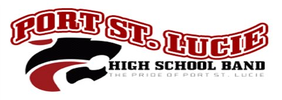 Band Fee and contact InformationPSLHS Band 2021-2022 Running a successful band program is an expensive financial commitment. To have a full marching band show, the band must pay for music, drill, props, band shirts, auxiliary equipment, clinicians, competition fees, and travel. In order to ensure a successful operating year for the band, students are required to pay a band fee. This is considered to be their “fair share” contribution to the program. The band fee for this school year will be $125.00. Although this may seem like a lot, just remember, that being in band is a GROUP effort and everyone must contribute equally. The band fee will be due at the Meet and Greet on June 28th. Please contact Mr. Wiley if you have any questions. Port Saint Lucie High School Band Contact and CommunicationDirector of Bands: Troy Wiley Work Phone: 772-337-6771 ext. 8127Email: troy.wiley@stlucieschools.orgPercussion Instructor: William Cromer Email: william.cromer@stlucieschools.orgPlease contact if you have any questions regarding percussion. Color Guard Instructor: Randi LeBlanc Email: colorguardPSLHS@gmail.com Please contact if you have any questions regarding color guard. Ways to Stay Connected“Like” us on Facebook – Just search for “Port Saint Lucie High School Band” Follow us on Instagram - @pslhsband Visit our website at www.pslhsband.com 